Les 1 HuiswerkOpgave 1. Schrijf de juiste Griekse kleine letter bij de naam.dzèta			bèta				kappa		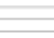 epsilon			nu				upsilon		theta			iota				rho		sigma			alfa				gamma		lambda			èta				delta		mu			ksi				pi		omega			psi				chi		tau			omikron			phi		Opgave 2. Zet om in het Nederlandse alfabetθερμος		_______________διαγνοσις	_______________χαος		_______________ἀθηνα		_______________Opgave 3. Zet om in het Griekse alfabet
drama		_______________crisis		_______________asthma 	_______________Zeus		_______________Opgave 4. Grieks schrijven!Je naam in het Oudgrieks	_______________________________Schrijf een Nederlandse zin over je hobby. Gebruik je naam in het Grieks.____________________________________________________________________________________________________________________________________________________________________Schrijf een Nederlandse zin over je dag met de naam van een vriend of familielid in het Grieks.____________________________________________________________________________________________________________________________________________________________________Opgave 5. Zet de naam van deze goden in het Nederlands alfabet om.Opgave 6. Zet de letter van de zin bij het juiste figuurtje.A. De mooie Ἀφροδίτη is geboren uit de zee.   			_____________________B. Ἀπόλλων is de god van de zon en de muziek. 			_____________________C. Ἄρης is de god van de oorlog.       				_____________________D. Ἄρτεμις  is de godin van de maan en de jacht. 		_____________________E. Ἀθηνᾶ  is de godin van de wijsheid en oorlogsstrategie.    	_____________________F. Δημήτηρ is de godin van de landbouw. 			_____________________G. Διόνυσος is de wijngod. 					_____________________H. Het huisdier van ᾍδης bewaakt de onderwereld. 		_____________________I. Ἑρμῆς is de snelle boodschapper van de goden. 		_____________________J. Ποσειδῶν is de koning van de zee. 				_____________________K. Als oppergod Ζεύς kwaad is, laat hij het onweren. 		_____________________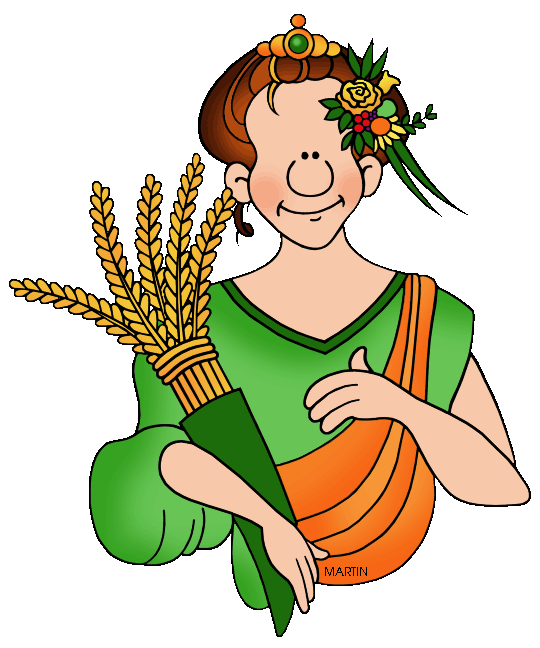 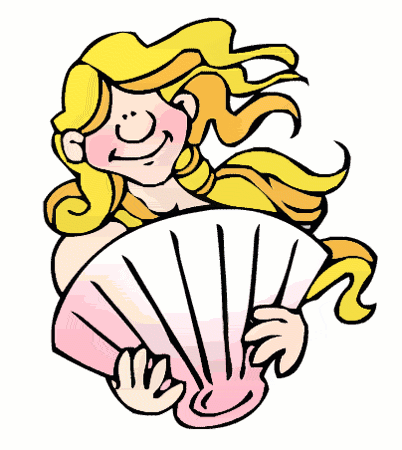 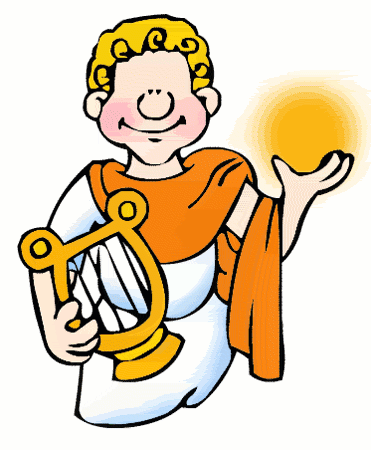 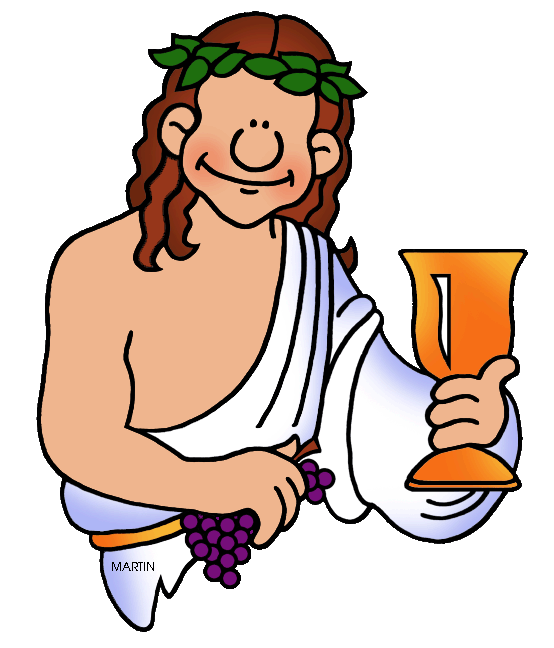 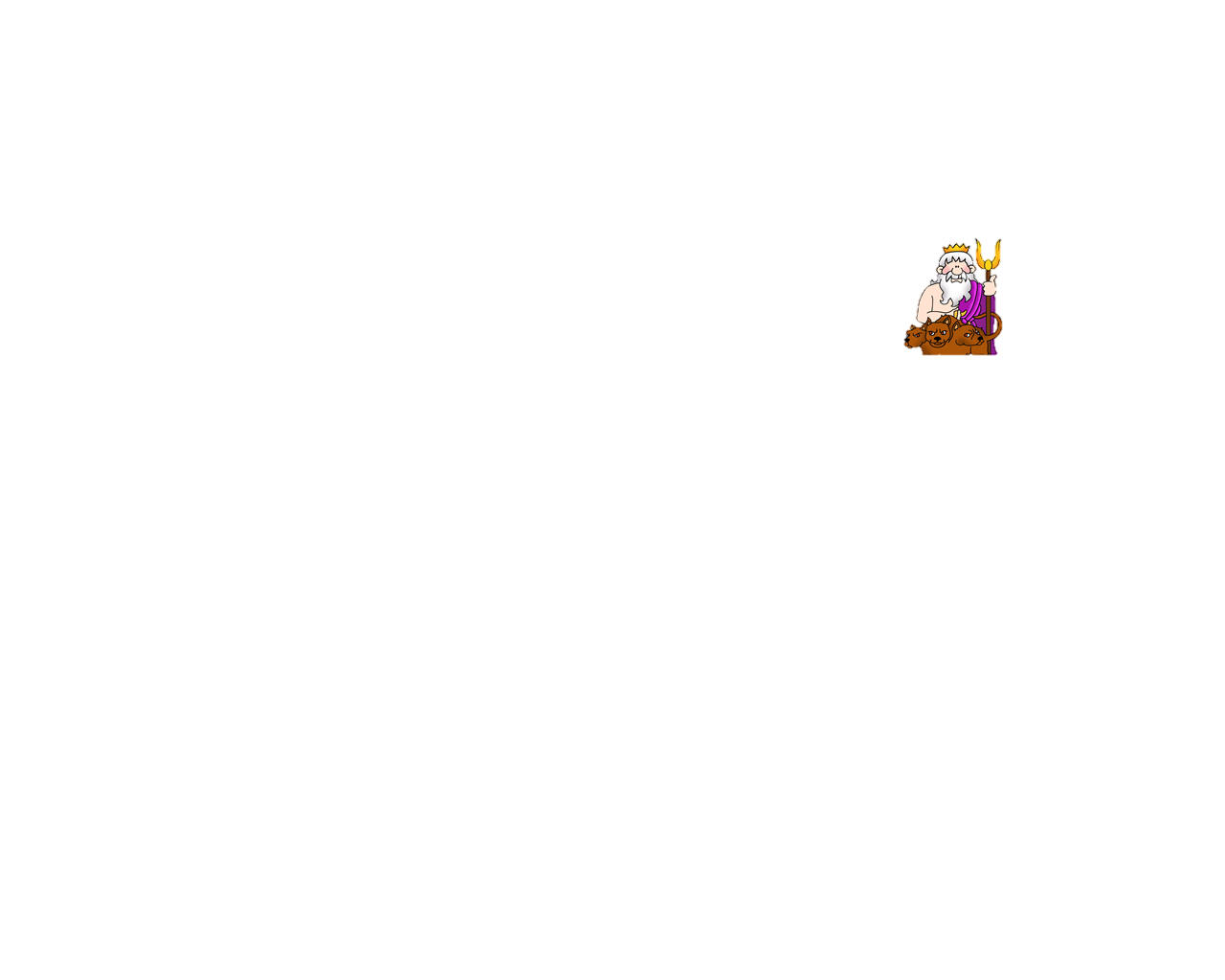 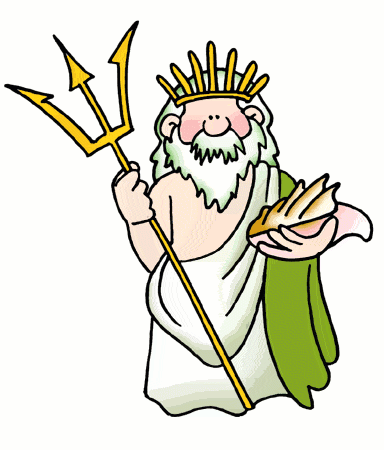 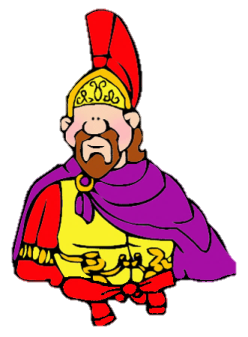 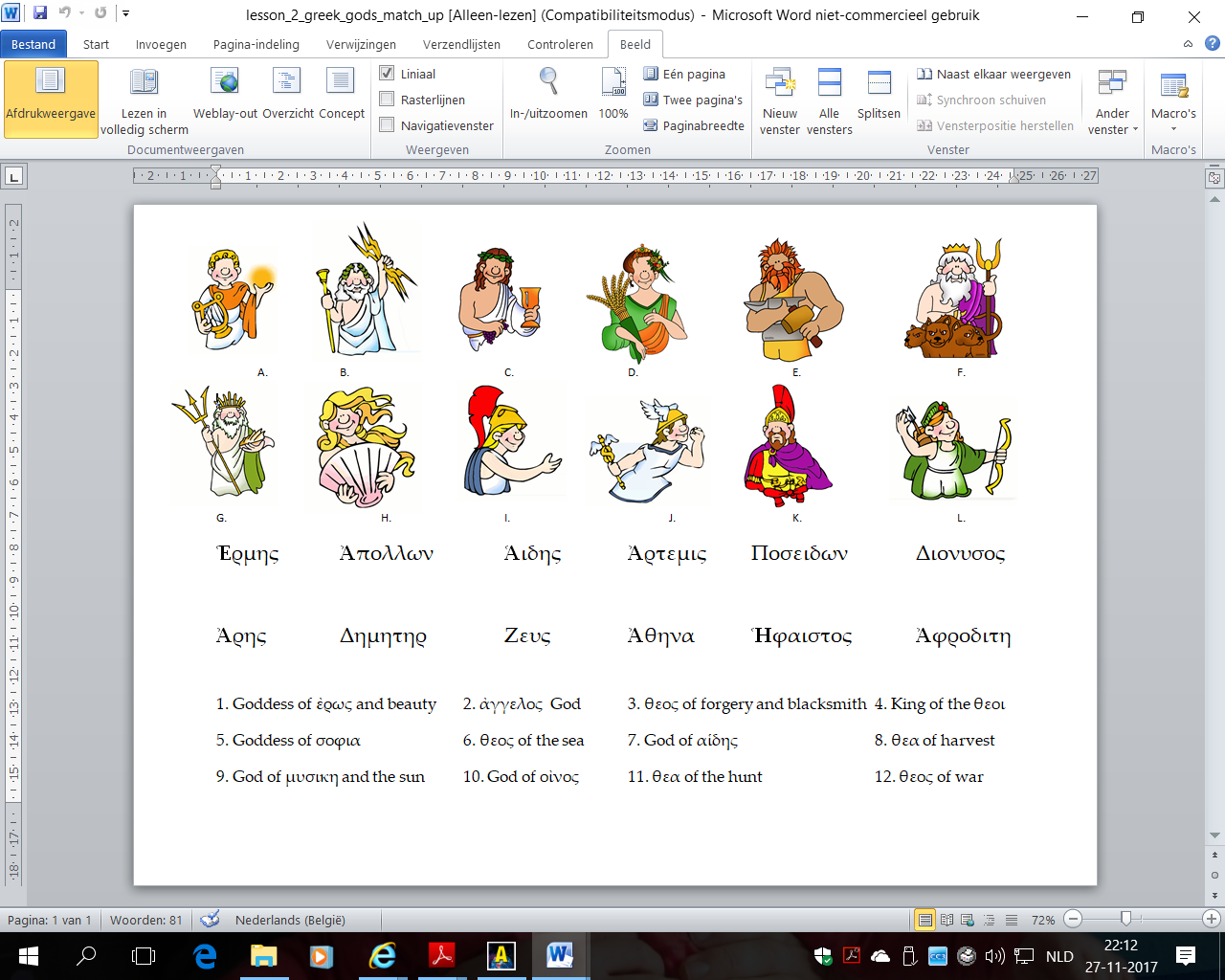 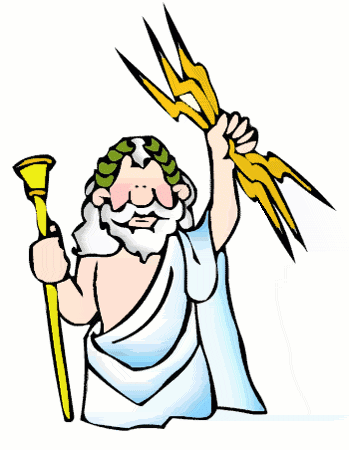 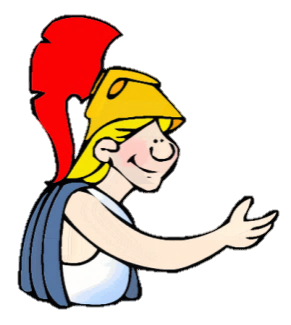 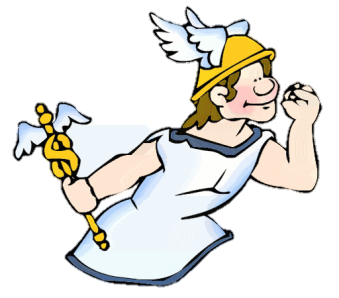 